                                                                                                                                                                                                        О Т К Р Ы Т О Е    А К Ц И О Н Е Р Н О Е     О Б Щ Е С Т В О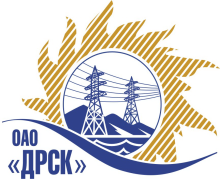 		Протокол выбора победителягород  Благовещенск, ул. Шевченко, 28ПРЕДМЕТ ЗАКУПКИ:Открытый запрос предложений Разработка проектов нормативов образования отходов и лимитов для нужд филиала ОАО «ДРСК» "Амурские электрические сети" (закупка № 892 раздела 10).Планируемая стоимость закупки в соответствии с ГКПЗ: 1 620 000,00 руб.ПРИСУТСТВОВАЛИ:На заседании присутствовали 8 членов Закупочной комиссии 2 уровня. ВОПРОСЫ ЗАСЕДАНИЯ ЗАКУПОЧНОЙ КОМИССИИ: «Об отклонении предложения«О ранжировке предложений Участников закупки. Выбор победителя»ВОПРОС 1  «Об отклонении предложения ООО «ЭКОСТАНДАРТ «Технические решения» (101990, Москва, ул. Покровка, 22/1 стр. 1)ОТМЕТИЛИ:06.05.2013 г. в 10:00 состоялась процедура переторжки в ходе, которой были получены предложения от ООО «ЭКОСТАНДАРТ «Технические решения» (101990, Москва, ул. Покровка, 22/1 стр. 1); ООО «КапиталЪ»  (675000, Амурская область г. Благовещенск, ул. Северная, 165/1); ООО «Научно производственное объединение Коралл-К» (664005, Иркутская обл. г. Иркутск, ул. 2-я Железнодорожная, 8-а-11); ФБУ «ЦЛАТИ по ДФО» - ЦЛАТИ по Амурской области  (675000, Амурская область г. Благовещенск, ул. Ленина 165Д). На этапе рассмотрения предложений участников после переторжки выяснилось, что ООО «ЭКОСТАНДАРТ «Технические решения» (101990, Москва, ул. Покровка, 22/1 стр. 1) внесен в реестр недобросовестных поставщиков предусмотренном Федеральным законом от 21 июля 2005 года № 94-ФЗ «О размещении заказов на поставки товаров, выполнение работ, оказание услуг для государственных и муниципальных нужд» – номер реестровой записи РНП 12504-13 от 28.03.2013 г. Руководителем экспертной группы на основании данного факта и требований Закупочной документации (пункт 4.1.15. пп. 5) представлено экспертное заключение относительно отказа в дальнейшем допуске к участию в закупочной процедуре ООО «ЭКОСТАНДАРТ «Технические решения» (101990, Москва, ул. Покровка, 22/1 стр. 1).  РЕШИЛИ:Предложение ООО «ЭКОСТАНДАРТ «Технические решения» (101990, Москва, ул. Покровка, 22/1 стр. 1) отклонить как не отвечающее условиям открытого запроса предложений (пункт 4.1.15. пп. 5 Закупочной документации).ВОПРОС 2 «О ранжировке предложений Участников закупки. Выбор победителя»ОТМЕТИЛИ:В соответствии с критериями и процедурами оценки, изложенными в конкурсной документации, предлагается ранжировать предложения следующим образом:  На основании вышеприведенной ранжировки предложений предлагается признать Победителем Участника, занявшего первое место, а именно: ООО «КапиталЪ»  (675000, Амурская область г. Благовещенск, ул. Северная, 165/1)- Стоимость предложения 800 000,00 руб. без учета НДС (944 000,00 руб. с учетом НДС). Сроки выполнения работ: начало -  с момента заключения договора; окончание – 31.10.2013 г. Условия оплаты: до 30.11.2013 г. Срок действия предложения до 10.06.2013 г.РЕШИЛИ:Утвердить ранжировку предложений. 1 место: ООО «КапиталЪ»  (675000, Амурская область г. Благовещенск, ул. Северная, 165/1)2 место: ООО «Научно производственное объединение Коралл-К» (664005, Иркутская обл. г. Иркутск, ул. 2-я Железнодорожная, 8-а-11)3 место: ИП Шевчук Алена Владимировна  (675000, Амурская область г. Свободный, ул. Чайковского, 11)4 место: ИП Варенко И.В.  (682030, Хабаровский край, Верхнебуреинский район, п. Чегдомын, ул. Лазо, 23)5 место: ООО «СОВЭКС» (199406, Санкт-Петербург, ул. Наличная, 35, литер Б, пом. 11-Н)6 место: ФБУ «ЦЛАТИ по ДФО» - ЦЛАТИ по Амурской области  (675000, Амурская область г. Благовещенск, ул. Ленина 165Д)7 место: ООО «Дальневосточный научный инновационный центр «Новые технологии»  (675000, Амурская область г. Благовещенск, ул. Политехническая, 159/1)8 место: ООО «ЭкоПроект»  (675000, Амурская область г. Благовещенск, ул. Мухина, 120, оф. 307)Признать Победителем ООО «КапиталЪ»  (675000, Амурская область г. Благовещенск, ул. Северная, 165/1)- Стоимость предложения 800 000,00 руб. без учета НДС (944 000,00 руб. с учетом НДС). Сроки выполнения работ: начало -  с момента заключения договора; окончание – 31.10.2013 г. Условия оплаты: до 30.11.2013 г. Срок действия предложения до 10.06.2013 г.ДАЛЬНЕВОСТОЧНАЯ РАСПРЕДЕЛИТЕЛЬНАЯ СЕТЕВАЯ КОМПАНИЯУл.Шевченко, 28,   г.Благовещенск,  675000,     РоссияТел: (4162) 397-359; Тел/факс (4162) 397-200, 397-436Телетайп    154147 «МАРС»;         E-mail: doc@drsk.ruОКПО 78900638,    ОГРН  1052800111308,   ИНН/КПП  2801108200/280150001№  137/Пру-ВП«14» мая 2013 годаМесто в ранжировкеНаименование и адрес участникаЦена заявки до переторжки, руб. без учета НДСЦена заявки после переторжки, руб. без учета НДСИные существенные условия1 местоООО «КапиталЪ»  (675000, Амурская область г. Благовещенск, ул. Северная, 165/1)870 000,00  800 000,00Сроки выполнения работ: начало -  с момента заключения договора; окончание – 31.10.2013 г.Условия оплаты: до 30.11.2013 г.Срок действия предложения до 10.06.2013 г.2 местоООО «Научно производственное объединение Коралл-К» (664005, Иркутская обл. г. Иркутск, ул. 2-я Железнодорожная, 8-а-11)1 100 000,00990 000,00Сроки выполнения работ: начало -  20.03.2013 г. окончание – 30.09.2013 г.Условия оплаты: без аванса. Срок действия предложения до 20.06.2013 г.3 местоИП Шевчук Алена Владимировна  (675000, Амурская область г. Свободный, ул. Чайковского, 11)1 034 880,00  1 034 880,00  Сроки выполнения работ: начало -  с даты заключения договора окончание – 31.10.2013 г.Условия оплаты: без аванса, в течении 30 дней после подписания акта оказанных услуг.Срок действия предложения до 02.08.2013 г.4 местоИП Варенко И.В.  (682030, Хабаровский край, Верхнебуреинский район, п. Чегдомын, ул. Лазо, 23)1 081 427,701 081 427,70Сроки выполнения работ: начало -  15.04.2013 г., окончание – 31.10.2013 г.Условия оплаты: без аванса, в течении 30 дней после подписания акта оказанных услуг. Срок действия предложения до 31.12.2013 г.5 местоООО «СОВЭКС» (199406, Санкт-Петербург, ул. Наличная, 35, литер Б, пом. 11-Н)1 100 000,001 100 000,00Сроки выполнения работ: начало -  март ; окончание - 31.10.2013 г.Условия оплаты: без аванса, в течении 30 дней после подписания акта оказанных услуг.Срок действия предложения до 01.08.2013 г.6 местоФБУ «ЦЛАТИ по ДФО» - ЦЛАТИ по Амурской области  (675000, Амурская область г. Благовещенск, ул. Ленина 165Д)1 546 210,25  1 208 203,75Сроки выполнения работ: начало -  с момента подписания договора окончание – 31.10.2013 г.Условия оплаты: до 29.11.2013 г.Срок действия предложения до 01.06.2013 г.7 местоООО «Дальневосточный научный инновационный центр «Новые технологии»  (675000, Амурская область г. Благовещенск, ул. Политехническая, 159/1)1 337 000,001 337 000,00Сроки выполнения работ: начало -  01.05.2013 г. окончание  – 31.10.2013 г.Условия оплаты: 31.10.2013 г. Срок действия предложения до 31.10.2013 г.8 местоООО «ЭкоПроект»  (675000, Амурская область г. Благовещенск, ул. Мухина, 120, оф. 307)1 606 500,001 606 500,00Сроки выполнения работ: начало -  13.05.2013 г. окончание – 31.10.2013 г.Условия оплаты: без аванса. Срок действия предложения до 15.04.2013 г.Ответственный секретарь Закупочной комиссии: Челышева Т.В. «___»______2013 г._______________________________Технический секретарь Закупочной комиссии: Коврижкина Е.Ю.  «___»______2013 г._______________________________